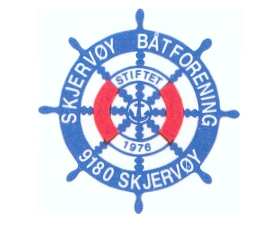 INNKALLING TIL ÅRSMØTE I SKJERVØY BÅTFORENING.TID:		Onsdag 29. MARS 2023 KL 19.00STED: 	Klubbhuset(fyrløkta)SAKLISTE:	Velkommen v/ formannen.Valg av møteleder.Valg av møtesekretær.Godkjenning av innkalling (minnestund).Godkjenning av sakliste.Framlegging av styret og huskomiteens årsberetning.Godkjenning av regnskap og revisjonsberetning.Fastsetting av medlems kontingent og felles vedlikehold. Budsjett 2023.Endring av vedtekter jfr årsmøtesak 10.  2022.Innkomne saker (Må være styret i hende senest 23.03.23) VALG. (styret, hus/ aktivitetskomité, valgkomité, slipansvarlig og revisorer)						StyretÅrsmøtepapirene legges ut på vår hjemmeside http://www.skjervoybatforening.no og deles ut på årsmøtet.